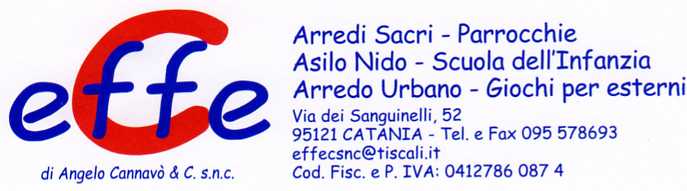 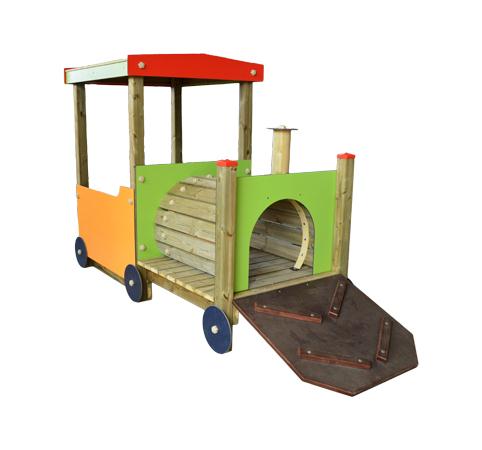 Descrizione:Locomotiva colorata con rampa di accesso a tunnelrealizzata interamente in pino nordico impregnato inautoclave con pannelli in Hpl colorato.Dimensioni: 200x100 cm + rampa
Categoria : Trenini da esternoCodice: EP02144